Jméno žáka/žákyně: ________________ObsahAutorka výukového materiálu:	Ing. Vladěna Pražáková Metodické vedení: 			Bc. Karolina Štajnerová, Mgr. Michaela Jiroutová, 						Mgr. Karolina KenderováAutorská práva k tomuto výukovému materiálu vykonává META, o.p.s. - Příležitosti ve vzdělávání. Tento materiál lze šířit pouze nekomerčně. Bez předchozího souhlasu META, o.p.s. jej nelze upravovat nebo jinak zpracovávat. 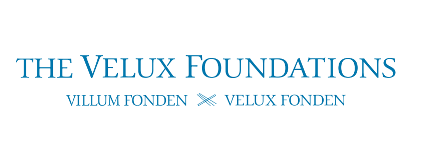 Výukový materiál vznikl v rámci projektu "Let´s Grow!", který je financován nadací The Velux Foundations.1. JAZYKOVÉ ÚKOLYVzor:    Dřeň je uprostřed kmene.         __________________________________________________________________________________________________________________________________________________________________________________________________________________________________________________________________________________________________________________________________________________________________________________Vzor:        Kůra se nachází vedle lýka.1. …. mezi bělovým dřevem a dření.2. …. mezi lýkem a bělovým dřevem.3. …. mezi kambiem a jádrovým dřevem.4. …. mezi kůrou a kambiem.2. PROCVIČOVÁNÍ SLOVNÍ ZÁSOBYTajenka:  Dřevnatý kmen, který u většiny druhů nese větve a listy nebo jehlice. ___________Vzor:             Pryskyřičné kanálky se vyskytují např. u dřeviny_________SmrkDubJavorTracheje vytváří _______________ u listnatých dřevin.Mechanickou funkciVertikální vodivý systémZásobní funkci _____________tvoří ochranný obal stromu a chrání ho před mechanickým poškozením.DřeňLýkoKůra Makroskopická stavba dřeva je vnitřní struktura viditelná _______________.Pouhým okemMikroskopemElektronovým mikroskopemKambium svou činností zajišťuje každoroční přírůstek _________ nebo __________.Kůry nebo lýkaLýka nebo dřevaDřeva nebo jádra _____________ je přírůstek dřeva za jeden rok.LetokruhDřeňový paprsekPryskyřičný kanálek3. JAZYKOVÁ PRODUKCEProhlédněte si následující obrázky: 		A						B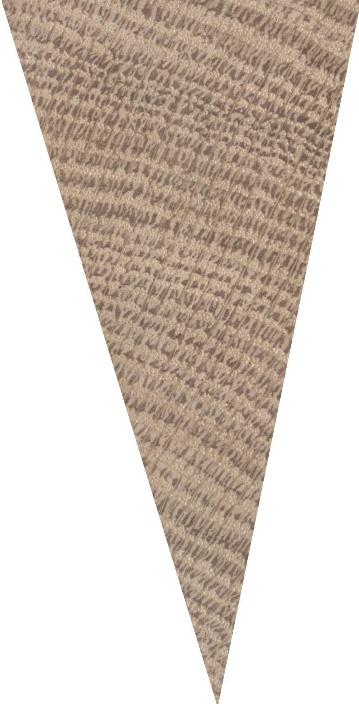 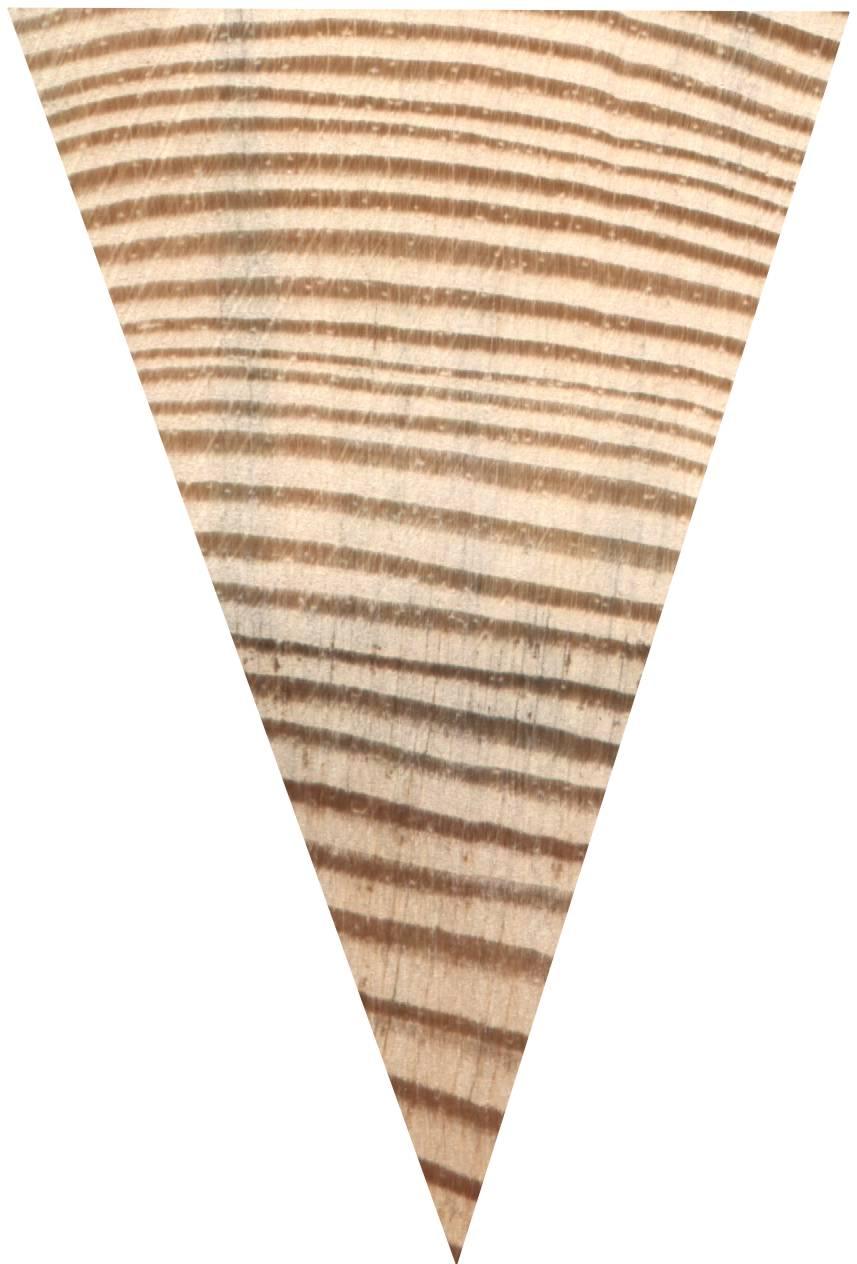 Co je na obrázku A:						Co je na obrázku B:Co mají společného obrázky A a B:Na obrázku A je příčný/radiální/tangenciální řez  …………………………Na obrázku B je příčný/radiální/tangenciální řez  …………………………Na obrázku A i B je ……………………………………Na obrázku B jsou/je vidět ………………………………Rozdíl mezi obrázkem A i B je …………………………__________________________________________________________________________________________________________________________________________________________________________________________________________________________________________________________________________________________________________________________________________________________________________________Jakou barvu může mít dřevo.Jakou strukturu může mít kůra u jednotlivých druhů dřevin.Co dokážu ze dřeva vyrobit.Jak dřevo můžeme ochránit, aby nám dlouho vydrželo. Co všechno můžeme zjistit z letokruhů.Příklady vět:Může mít bílou až světle žlutou barvu, ale také tmavě červenou až fialovou.Každá dřevina má jinou strukturu kůry, např. hladká, drsná.Ze dřeva dokážu vyrobit jídelní stůl.Dřevo musíme chránit proti dešti pod přístřeškem nebo vhodnou nátěrovou hmotou.Z letokruhů můžeme zjistit minulost stromu.4. SEBEHODNOCENÍ5. TEMATICKÝ SLOVNÍČEKOranžová slovesa, vínová přídavná jména, žlutě odvozená slova (v textu se nevyskytují)6. ŘEŠENÍ1.1	Kambium je dělivé pletivo	Dřevo je anizotropní materiál	Bělové dřevo je měkčí a světlejší	Jádrové dřevo má tmavší zbarvení	Tangenciální řez má fládrovou texturu1.2	Lýko se nachází mezi kůrou a kambiem	Bělové dřevo se nachází mezi kambiem a jádrovým dřevem	Kambium se nachází lýkem a bělovým dřevem	Jádrové dřevo se nachází mezi bělovým dřevem a dření2.1	1 - PAPRSKY, 2 – LETOKRUH, 3 – KŮRA, 4 – VODIVÝ, 5 - KAMBIUM	Tajenka: STROM2.2	a – vertikální vodivý systém, b – kůra, c – pouhým okem, d – lýka nebo dřeva, e – letokruh3.1		Na obrázku A je příčný řez a je vidět výrazný rozdíl mezi jarní a letní části letokruhu.Na obrázku B je příčný řez a je to kruhovitě pórovitá dřevina.Na obrázku A i B je příčný řez, vidíme letokruhy.Na obrázku B jsou vidět velké jarní cévy a malé letní cévy.Rozdíl mezi obrázkem A i B je v druhu dřeviny. A je jehličnan a B je listnatá kruhovitě pórovitá dřevina. 3.2	Kůra, lýko, kambium, letokruhy, jádrové dřevo, bělové dřevo, dřeň, dřeňové paprsky, pryskyřičné kanálky a cévy7. SEZNAM ZDROJŮČURDELÍK, Igor. Štruktúra dreva, 2009. Technická univerzita vo Zvolene, Drevárska fakulta 135 str. Vydavateľstvo TU vo Zvolene. ISBN 978-80-228-2061-5Docplayer.cz. [online]. [cit. 2023-11-07]. Dostupný zdarma na WWW:< https://docplayer.cz/8339565-Drevo-prirodni-polymer.htmlDocplayer.cz [online]. [cit. 2023-11-07]. Dostupný zdarma na WWW:< https://docplayer.cz/13257277-Mikroskopicka-stavba-dreva-jehlicnany.htmlKADLEČEK, František a Alois DOLEJŠ. Nauka o materiálech I. Praha, 1991. ISBN 80-03-00471-3KALLEROVA, Ing. Vlastimila. Vlastnosti a stavba dřeva. 1.12-15.12.2012 Slideplayer.cz [online]. [cit. 2023-11-05]. Dostupný zdarma na WWW:< https://slideplayer.cz/slide/12199594/ Levnepostriky.cz [online]. [cit. 2023-11-07]. Dostupný zdarma na WWW:< https://www.levnepostriky.cz/katalog.chorob.a.skudcu/smrk/drevokazny.hmyzLesnipedagogika.cz [online]. [cit. 2023-11-07]. Dostupný zdarma na WWW:< https://www.lesnipedagogika.cz/data/web/ke-stazeni/drevorubec1.pdfMateriály a technologie – dřevo PaedDr. Ing. Josef Pecina, CSc. Mgr. Pavel Pecina, Ph.D. 2007Szk.fce.vutbr.cz [online]. [cit. 2023-11-02]. Dostupný zdarma na WWW:< http://www.szk.fce.vutbr.cz/vyuka/BI001/BI01%20D%C5%99evo%202013.pdfVÁCLAV, E. a BEZDĚKOVÁ, J.: Dědeček lesník vypráví dětem. Ilustrovala Hana HRADILOVÁ. Brandýs  n.  L.: Ústav pro hospodářskou úpravu lesů Brandýs nad Labem, 2014. ISBN 978-80-905423-8-9.Vos.volyne.cz [online]. [cit. 2023-11-02]. Dostupný zdarma na WWW:<  http://www.vos.volyne.cz/tu/soubory/st1.pdfČesky v oborechObor: NábytkářstvíTéma: Makroskopická stavba dřeva: 2/2 PROCVIČOVÁNÍ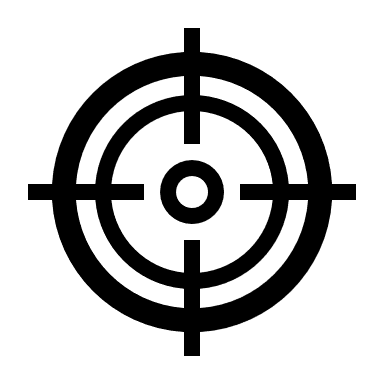 1.1 Spojte části vět k sobě a napište je.Dřeň… Kambium…Dřevo…Bělové dřevo…Jádrové dřevo…Tangenciální řez….…je dělivé……je měkčí...…má fládrovou……má tmavší…… je uprostřed……je anizotropní……. materiál.…texturu..... kmene.….a světlejší.… zbarvení.….. pletivo.1.2 Do druhého sloupce tabulky doplňte, kde se nachází jednotlivé makroskopické znaky, které jsou zapsány v prvním sloupci (vyberte z nabídky pod tabulkou).Pojemse nachází, LýkoBělové dřevoKambiumJádrové dřevo2.1 Vyplňte křížovku. Zapište slova z obrázků/chybějící slova v textu do křížovky.1. Dřeňové ________________lze pozorovat okem na všech třech řezech u některých listnatých dřevin (dub, buk, jilm). Rozlišujeme dva druhy – primární a sekundární.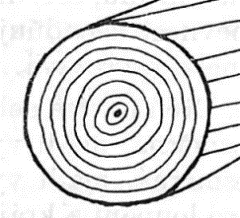 2. 3. Je to důležitý makroskopický znak, který chrání dřeviny před mechanickým poškozením a nepříznivými vlivy (mráz, extrémně vysoké teploty).4. Cévy jsou dlouhé tenké trubičky, uloženy vertikálně s osou kmene a vytvářejí v podobě cévních článků vertikální ______________ systém 5. Dělivé pletivo, které zajišťuje růst dřevní hmoty. 2.2 Doplňte správnou variantu do textu. (Zakroužkujte správnou variantu)3.1 Porovnejte obrázky dřevin mezi sebou, doplňte diagram a napište 5 vět, v čem se obrázky liší a co mají společného. Pomohou vám začátky vět v nabídce.3.2 Napište všechny názvy makroskopických znaků (sami, bez použití textu).Makroskopické znaky3.3 Diskutujte na různá témata.4.1 Téma makroskopická stavba dřeva zvládám (vybarvěte smajlík):  Komentářvyučujícího4.2 Odpovězte na otázky a zapište je do obrázku.  4.2 Odpovězte na otázky a zapište je do obrázku.  4.2 Odpovězte na otázky a zapište je do obrázku.  KomentářvyučujícíhoPříčný řezRadiální řezTangenciální řezAnizotropní materiálZnaky dřeva Cévy (tracheje)KůraLýko KambiumLetokruhyDřeňové paprskyPryskyřičné kanálkyBělové dřevoJádrové dřevoDřeňVodivý systémHorizontální směrVnitřní strukturaHmatČichZrakTvrdost Směr vlákenVytváří  vytvářet Parabolické útvaryChrání, chránitOchranný obal Dělivé pletivoMechanické poškozeníVegetační obdobíDřevní buňkaČinnostPřírůstekZajišťuje (zajišťovat)Tenkostěnné buňkyJarní dřevoLetní dřevoTlustostěnné buňkyŘadímeJe propustná  propustnostGeometrický středUprostřed kmenePozorovat, pozorujemeVytvářejí vertikální vodivý systém Jsou odděleny  Dělit seOddělují seSkládají se Vidět (vidíme) Tracheje jsou soustředěnyTracheje jsou uloženy Rovnoběžně